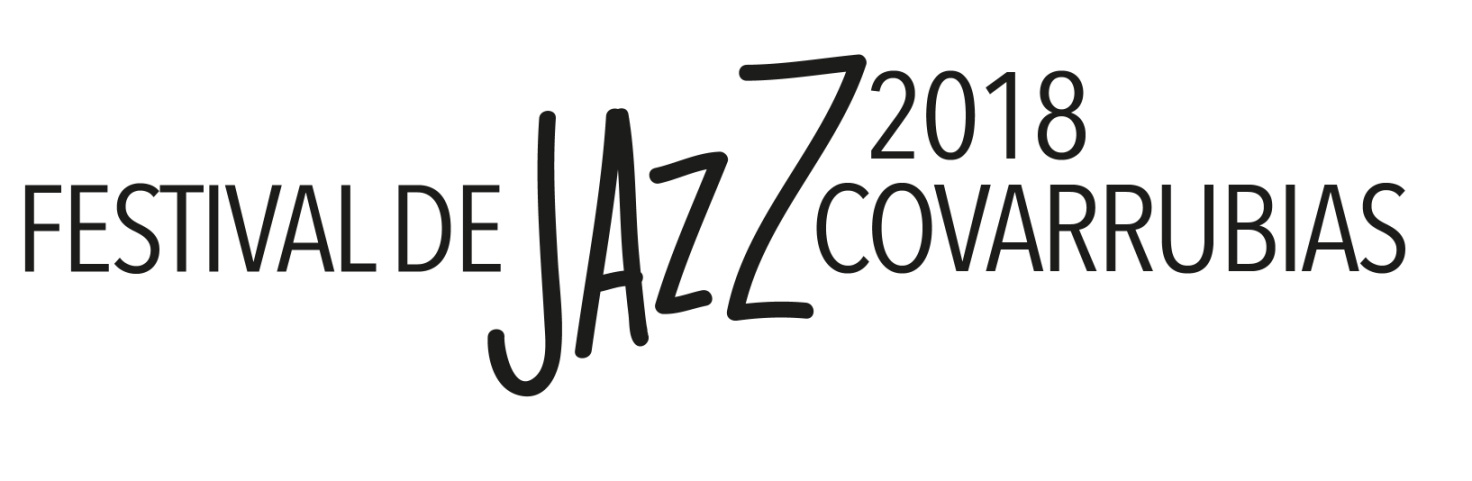 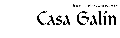 CENA SABADO 9 DE JUNIO A LAS 21.30h EN CASA GALIN				M   E   N  UEnsalada de escabechados caserosPimiento del piquillo  relleno de salmón y  gambasCroqueta de jamónSalmón noruego  al horno           oBacalao a la vizcaína. Skrei noruego, el mejor bacalao del mundoPOSTRETarta heladaCafe, agua y vino Joven de ArlanzaPrecio:  20€.Cena  a beneficio del museo de la colegiata.Se rifa una cesta con productos de los sponsors del festival (a 1€)Reserva de mesa: britt@rumbomusic.com T Casa Galin 947 40 65 52